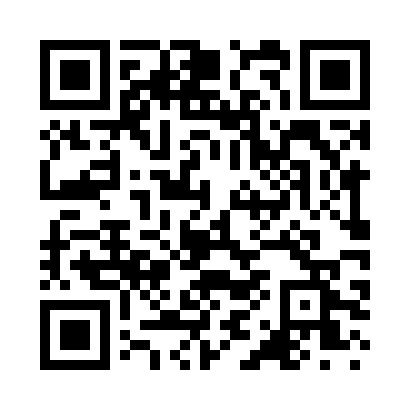 Prayer times for Saga, EstoniaWed 1 May 2024 - Fri 31 May 2024High Latitude Method: Angle Based RulePrayer Calculation Method: Muslim World LeagueAsar Calculation Method: HanafiPrayer times provided by https://www.salahtimes.comDateDayFajrSunriseDhuhrAsrMaghribIsha1Wed2:535:221:136:299:0611:272Thu2:525:191:136:309:0811:273Fri2:515:171:136:319:1111:284Sat2:505:141:136:339:1311:295Sun2:495:121:136:349:1511:306Mon2:485:101:136:359:1711:317Tue2:475:071:136:369:2011:328Wed2:465:051:136:389:2211:339Thu2:455:031:136:399:2411:3410Fri2:445:001:136:409:2611:3511Sat2:434:581:136:419:2811:3612Sun2:424:561:136:439:3011:3713Mon2:414:541:136:449:3311:3814Tue2:414:521:136:459:3511:3915Wed2:404:501:136:469:3711:3916Thu2:394:481:136:479:3911:4017Fri2:384:461:136:499:4111:4118Sat2:374:441:136:509:4311:4219Sun2:374:421:136:519:4511:4320Mon2:364:401:136:529:4711:4421Tue2:354:381:136:539:4911:4522Wed2:354:361:136:549:5111:4623Thu2:344:341:136:559:5311:4724Fri2:334:331:136:569:5511:4725Sat2:334:311:136:579:5711:4826Sun2:324:291:136:589:5811:4927Mon2:314:281:146:5910:0011:5028Tue2:314:261:147:0010:0211:5129Wed2:304:251:147:0110:0311:5230Thu2:304:231:147:0210:0511:5231Fri2:304:221:147:0210:0711:53